Torek, 21. 4. 2020Pozdravljeni učenci.4 učenci mi niso poslali poročila poskusa. Kot veste je bilo to preverjanje znanja in vaše znanje bom v mesecu maju morala oceniti. Že v šoli smo se pogovarjali, da  lahko eno oceno pridobimo s poskusom. Zato  pričakujem še 4 poročila. O datumu, načinu in kriterijih boste pravočasno obveščeni.Rada pa bi podala nekaj informacij gleda poročil o poskusu:Velika večina učencev je napisala, izmeril sem dolžino stranic. Geometrijska telesa nimajo stranic, ampak robove. Torej ste merili dolžino robov.Dolžino merimo v cm ali dm ali m ali mm. Nikakor ne v cm3.Pri fiziki moramo obvezno izpisati podatke, zapisati enačbo in vstaviti podatke (števila in enote) v enačbo ter zapisati rezultat. Veliko vas je pozabilo zapisati enote v računu.Navodilo naloge je bilo zapiši prostornino v osnovni enoti. Osnovna enota je m3.Nekateri ste si izbrali taka telesa, ki niso potonila (niso bila cela pod vodo). Takim telesom ne moremo določiti prostornino  z razliko  prostornin,. To je prostornina  dela telesa, ki je potopljen. Izbrati bi si morali telo, ki v celoti potone.Nekateri ste si izbrali  za pravilno geometrijsko telo kalkulator, pa to res ni »pravi« kvader.Za začetek skupaj rešimo nalogo  6 v DZ na strani 79.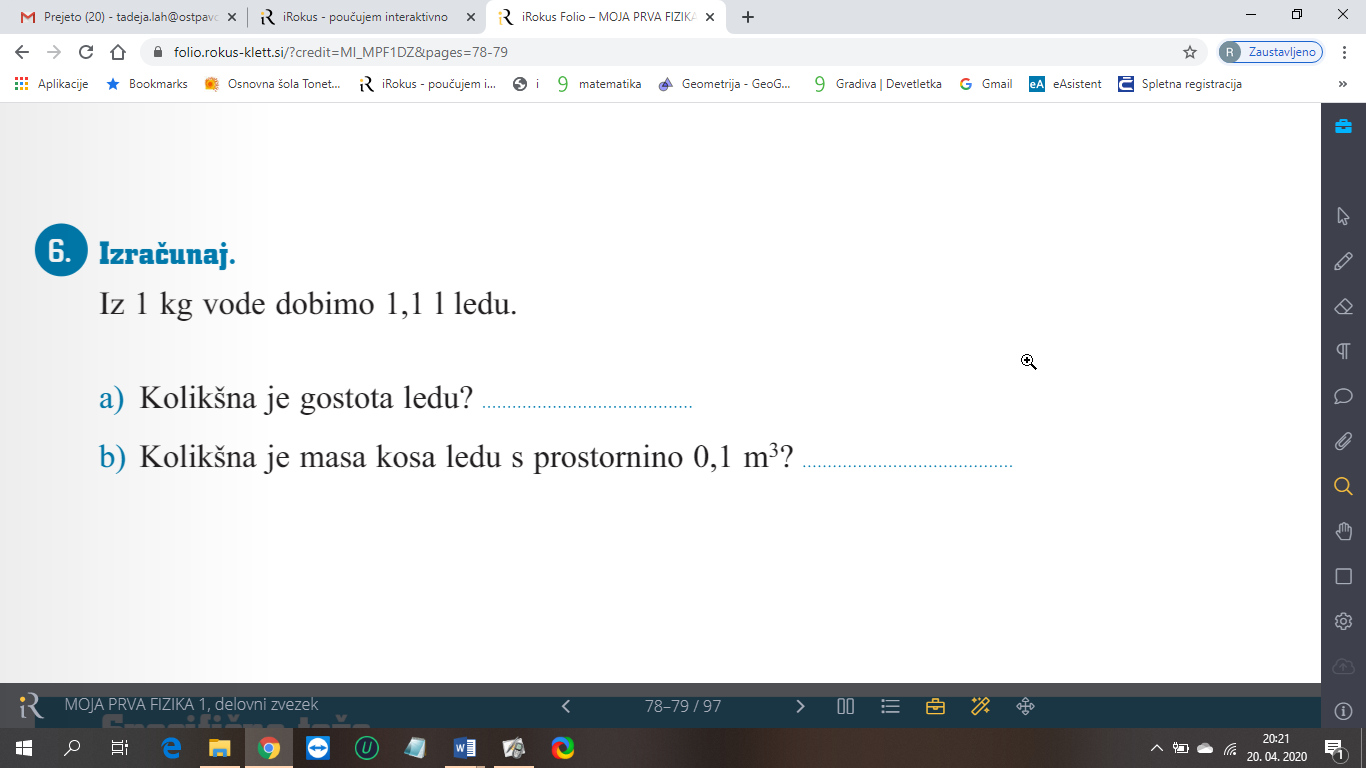 Najprej izpišemo podatke, nato izračunamo gostoto:m = 1 kgV = 1,1 l = 1,1 dm3 = 0,0011 m3                 rezultat lahko zaokrožimoIzračunamo še masoNe pozabite povsod pisati enot.Naslov: SPECIFIČNA TEŽAVemo, da na vsako telo na Zemlji deluje teža.  Ponovimo kako določimo težo.100 g . . . . . 1 N   oz. 1 kg . .  . . 10 NČe imamo telo z maso 5 kg, je njegova teža 50 N.Če bi v enačbi za gostoto maso zamenjali z težo, bi dobili specifično težo.Specifična teža je količnik med težo telesa in njegovo prostornino.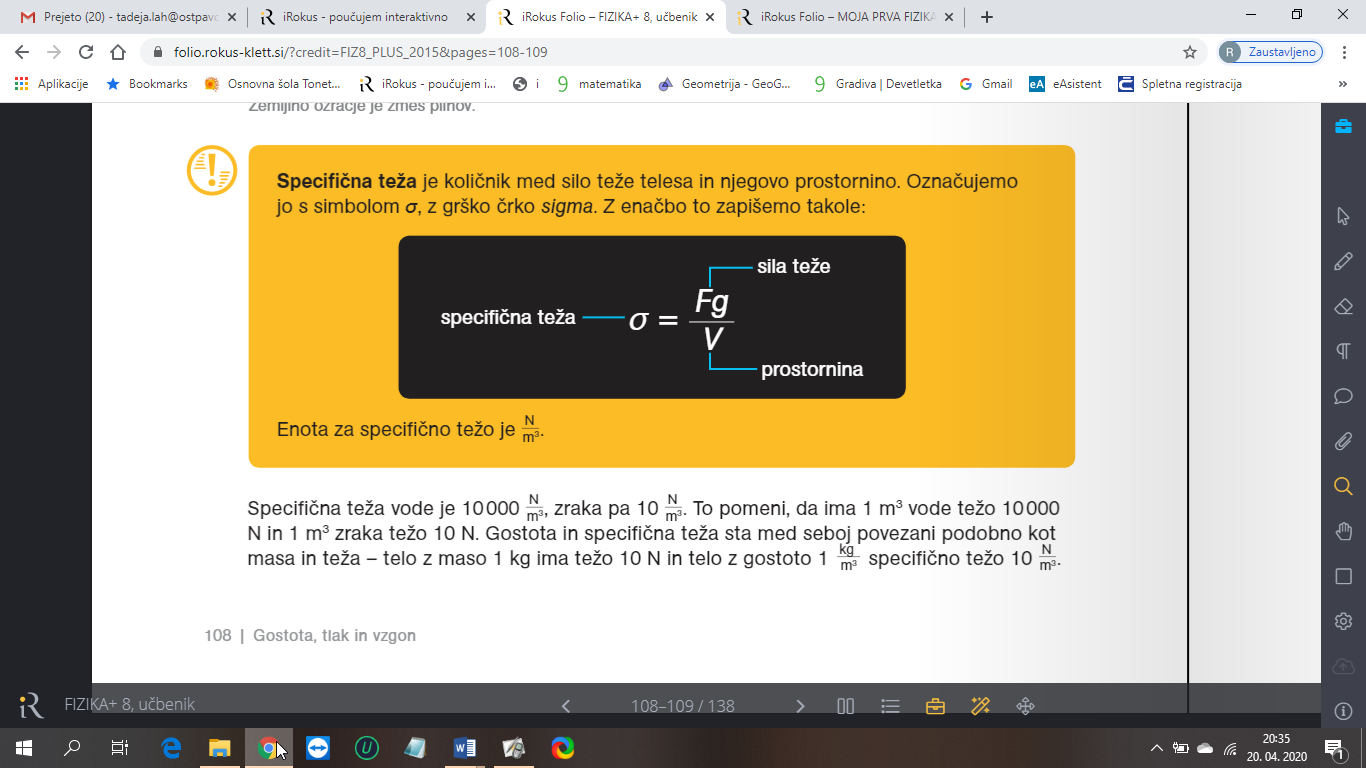 Oznaka za specifično težo je  (grška črka sigma)Enota pa je : Iz gostote določiš specifično težo tako, da gostoto pomnožiš z 10 in kg zamenjaš z N.		       . 10		       : 10		Vemo, da je gostota vode .  Koliko je potem njena specifična teža? .Tabela  specifičnih tež za razne snovi je v učbeniku na strani 120.Reši naloge 7 in  8 v DZ na strani 79. Pri 7. nalogi  upoštevaj zgornje pravilo. Pri 8. nalogi zapiši enačbo, vstavi podatke in izračunaj. Pri 8. nalogi  je pomoč, ki jo moraš upoštevati. Rešitve s postopki poslikaj in mi jih pošlji.Lep pozdrav.Učiteljica Tadeja Lah 